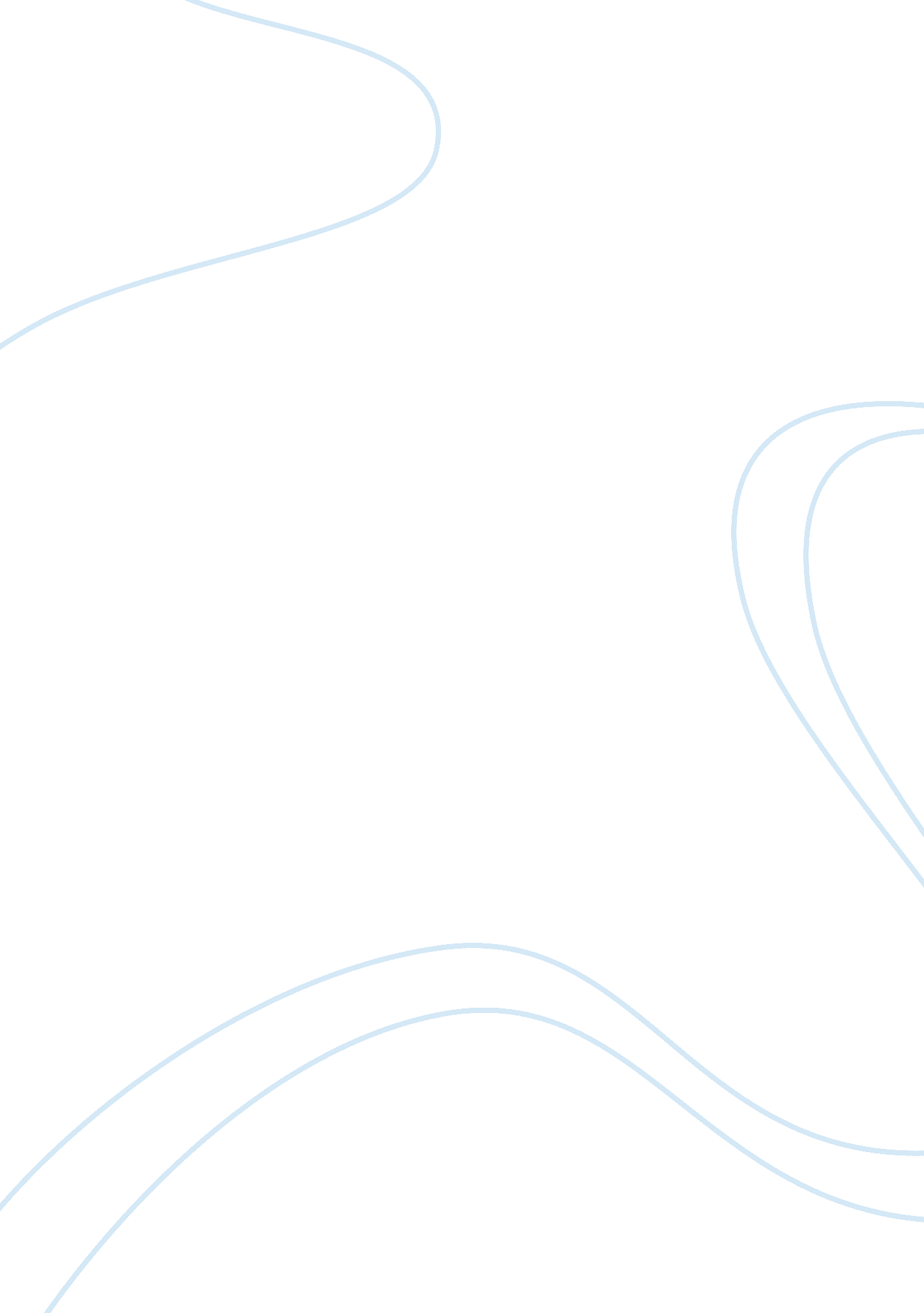 Erratum: how to make the ghosts in my bedroom disappear? focused-attention medita...Health & Medicine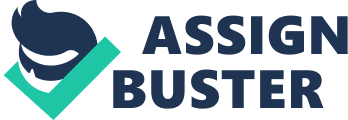 An erratum on 
How to Make the Ghosts in my Bedroom Disappear? Focused-Attention Meditation Combined with Muscle Relaxation (MR Therapy)—A Direct Treatment Intervention for Sleep Paralysis by Jalal, B. (2016). Front. Psychol. 7: 28. doi: 10. 3389/fpsyg. 2016. 00028 Reason for Erratum: Due to a typesetting error, the references of Sharpless and Barber (2011) and Sharpless and Doghramji (2015) were inadvertently interchanged. In the section Background, second paragraph, the reference should be Sharpless and Barber (2011) and not Sharpless and Doghramji (2015) as published. In the section Treatment Interventions For Sleep Paralysis, first paragraph, the reference should be Sharpless and Doghramji (2015) and not Sharpless and Barber (2011) as published. The publisher apologizes for this mistake. This error does not change the scientific conclusions of the article in any way. References Sharpless, B. A., and Barber, J. P. (2011). Lifetime prevalence rates of sleep paralysis: a systematic review. Sleep Med. Rev. 15, 311–315. doi: 10. 1016/j. smrv. 2011. 01. 007 PubMed Abstract | CrossRef Full Text | Google Scholar Sharpless, B., and Doghramji, K. (2015). Sleep Paralysis: Historical, Psychological, and Medical Perspectives . New York, NY: Oxford University Press. Google Scholar 